Ref. No.	…………………….							Date  - 23/02/2024NOTICEThis to inform all concerned that since 26/02/2024(Mon) has been declared a holiday to observe Shab-e-barat, the practical examination which was scheduled to be held on the 26/02/2024 (Mon) will be postponed to 29/02/2024 (Thur). All the examinees of Batch IV are requested to take their exam on 29/02/2024 along with Batch VI examinees.DATE					C.U. ROLL NO.29/02/2024 (Thur)	233532-21- 0008, 0009, 0010, 0011, 0012, 0013, 0016, 0017, 0018, 0020, 0021, 0022, 0023, 0040, 0059, 0061, 0063, 0069, 0071, 0073	232532-11- 0017, 0018, 0120, 0124, 0172, 0187, 0220, 0302, 0348, 232532-21-0013, 0018, 0040, 0060, 0065, 0067, 0070, 0165, 0166 Date:23/02/2024                                                                                                     S. ThakurDept. of Zoology,DCH College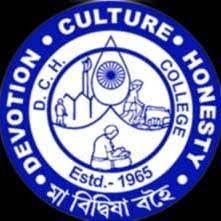 DHRUBA CHAND HALDER COLLEGE(FORMERLY DAKSHIN BARASAT COLLEGE)ESTD.-1965A NAAC Accredited Degree College Affiliated to University of CalcuttaP.O. DakshinBarasat    Dist. South 24-Parganas      West Bengal       Pin 743372E-mail: dchcollege@yahoo.com Website: www.dchcollege.org.Phone: (03218)-222550 (Prin.) / 223-668 (Off.)